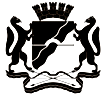 СОВЕТ ДЕПУТАТОВ ГОРОДА НОВОСИБИРСКАПОСТОЯННАЯ КОМИССИЯ СОВЕТА ДЕПУТАТОВ ГОРОДА НОВОСИБИРСКАПО НАКАЗАМ ИЗБИРАТЕЛЕЙРЕШЕНИЕРассмотрев проект решения Совета депутатов города Новосибирска 
«О внесении изменений в таблицу 1 приложения к решению Совета депутатов города Новосибирска от 30.06.2021 № 175 «О плане мероприятий по реализации наказов избирателей на 2021 - 2025 годы» (далее – проект решения), комиссия РЕШИЛА:1.	Согласиться с проектом решения.2.	Внести на рассмотрение сессии Совета депутатов города Новосибирска проект решения.3.	Рекомендовать сессии Совета депутатов города Новосибирска принять проект решения.21.12.2022№ 82О проекте решения Совета депутатов города Новосибирска 
«О внесении изменений в таблицу 1 приложения к решению Совета депутатов города Новосибирска от 30.06.2021 № 175 «О плане мероприятий по реализации наказов избирателей на 2021 - 2025 годы»О проекте решения Совета депутатов города Новосибирска 
«О внесении изменений в таблицу 1 приложения к решению Совета депутатов города Новосибирска от 30.06.2021 № 175 «О плане мероприятий по реализации наказов избирателей на 2021 - 2025 годы»О проекте решения Совета депутатов города Новосибирска 
«О внесении изменений в таблицу 1 приложения к решению Совета депутатов города Новосибирска от 30.06.2021 № 175 «О плане мероприятий по реализации наказов избирателей на 2021 - 2025 годы»Председатель комиссииА. С. Бурмистров